         Самостоятельная работа – Геометрические задачи по теме «Длина»                                                       Вариант -1№1. Длина хорды окружности равна 72, а расстояние от центра окружности до этой хорды равно 27. Найдите диаметр окружности. (рис.1)    рис.1                                                                       рис.2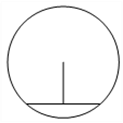 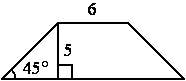 №2.  В равнобедренной трапеции известны высота,  меньшее основание и угол при основании.  Найдите большее основание.  (рис.2) №3.  В треугольнике ABC  BM – медиана и BH – высота. Известно, что AC=88 и BC=BM. Найдите AH.  (рис.3)     рис.3                                                                     рис.4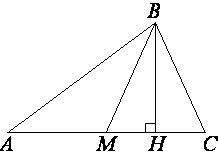 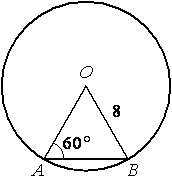 №4. Центральный угол AOB опирается на хорду АВ так, что угол ОАВ равен 60°. Найдите длину хорды АВ, если радиус окружности равен 8. (рис.4) №5. В треугольнике ABC угол C равен 90∘, sin A = 0,75,  AC = √7. Найдите AB.                                                                  Вариант 2№1. . В треугольнике ABC AB=BC=53, AC=56. Найдите длину медианы BM.  (рис.1)     рис.1                                           рис.2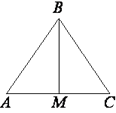 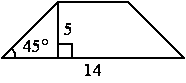 №2. В равнобедренной трапеции известна высота, большее основание и угол при основании. Найдите меньшее основание.   (рис.2)№3. Сторона AC треугольника ABC проходит через центр описанной около него окружности. Найдите ∠C, если ∠A=75∘. Ответ дайте в градусах.   (рис.3)  рис.3                               рис.4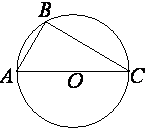 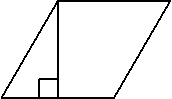 №4. В треугольнике ABC угол C прямой, BC=6, sin A=0,6. Найдите AB.№5. Сторона ромба равна 36, а острый угол равен 60°. Высота ромба, опущенная из вершины тупого угла, делит сторону на два отрезка. Каковы длины этих отрезков? (рис.4)